MINUTES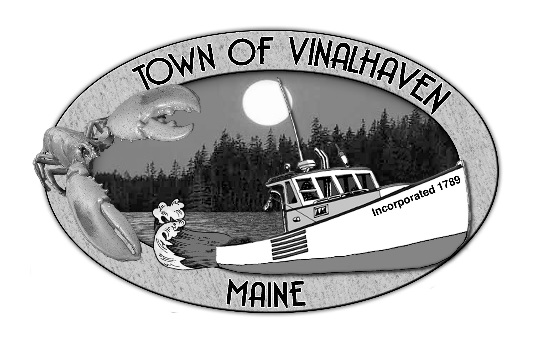 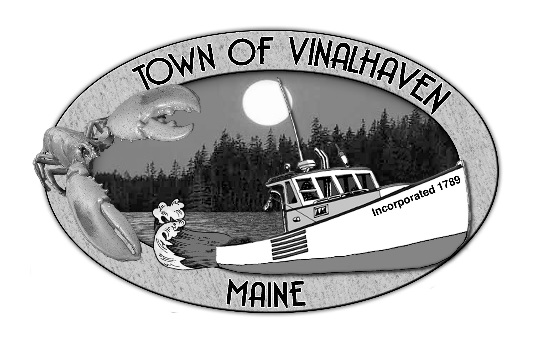 Wednesday, May 29th, 20194:30 PMTOWN OFFICERoll Call - Selectmen Eric Gasperini, Pamela C. Alley, Phillip Crossman, Donald W. Poole and Jacob Thompson; Town Manager Andrew J. Dorr; and Code Enforcement Office Faye Grant.Executive Session - Executive Session pursuant to 1 M.R.S.A. § 405(6)(E) for consultation with legal counsel - Motion by Eric Gasperini to enter into Executive Session at 4:30 PM pursuant to 1 M.R.S.A. § 405(6)(E) for consultation with legal counsel.  Second by Donald Poole.  Vote 5-0-0.  Motion carried.Motion by Eric Gasperini to come out of Executive Session at 5:25 PM.  Second by Phil Crossman.  Vote 5-0-0.  Motion carried.  Adjourn - Motion by Eric Gasperini to adjourn at 5:25 PM.  Second by Donald Poole.  Vote 5-0-0.  Motion carried.Respectfully Submitted,___________________________Andrew J. Dorr, Town Manager